English – Reading Progression of conceptual knowledge:English – Reading Progression of conceptual knowledge: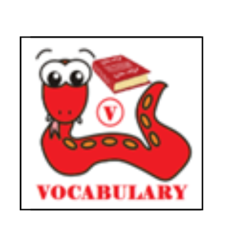 English – Reading Progression of conceptual knowledge: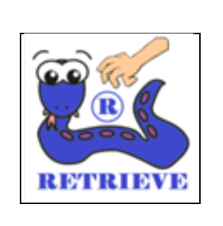 English – Reading Progression of conceptual knowledge: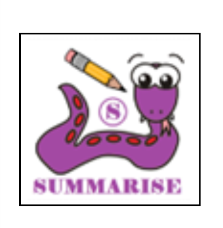 English – Reading Progression of conceptual knowledge: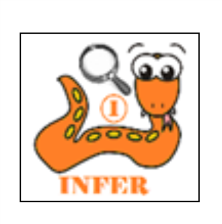 English – Reading Progression of conceptual knowledge: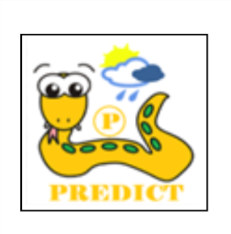 English – Reading Progression of conceptual knowledge: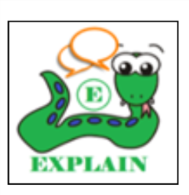 English – Reading Progression of conceptual knowledge:English – Reading Progression of conceptual knowledge:1/2AExplain the meaning of words in context 1/2BRetrieve and record information and identify key details from fiction/non-fiction 1/2CSummarise main ideas from more than one paragraph 1/2DMake inferences from the text.  Justify inferences from evidence from the text 1/2EPredict what might happen from details stated and implied 1/2FIdentify and explain how information/narrative content is related and contributes to meaning as a whole 2GIdentify and explain how meaning is enhanced through choice of words and phrases 2HMake comparisons within and between texts 1A: Words in context 1A: Words in context 1A: Words in context 1A: Words in context Key Stage 1Key Stage 1Key Stage 1Key Stage 1- Shows an understanding of common words and familiar, everyday phrases, in a story that is read to/with them. - Shows an understanding of common words and familiar, everyday phrases, in a story that is read to/with them. - Shows an understanding of common words and familiar, everyday phrases, in a story that is read to/with them. - Shows an understanding of common words and familiar, everyday phrases, in a story that is read to/with them. ExpectationExpectationSuccess CriteriaVocabularyQuestionsF2- In the story ‘Jack and the Beanstalk’, the child says that the word ‘chopped’ means the same as ‘cut’.                                                    - In the story ‘Goldilocks and the Three Bears’, the child explains what the phrases ‘just right’ means.                                         - “The author says that Bill was dancing. This means he was happy.”                                                                                               - “The author uses the word ‘spooky’. This makes me feel scared.”- What does the word XYZ mean?                                          - Can you find a word that means the same as…?                - What can help you understand the tricky word XYZ?                - How has the author made you feel happy/sad?                        - The author uses the word ___. How does this make you feel?                                                                                             - How has the author made the character seem happy/ sad?                                                                                          - What word in the text tells you…?Year 1Year 22A: Words in Context2A: Words in Context2A: Words in Context2A: Words in ContextKey Stage 2Key Stage 2Key Stage 2Key Stage 2Use text before and after the unknown word to make a sensible guess about its meaning.Use developing knowledge about root words, prefixes and suffixes to help understand the meaning of new vocabulary.Use knowledge of how a dictionary is structured to find out the meaning of new words.Use a dictionary independently to check the meaning of unfamiliar words and explain the meanings to someone else.Give alternative words/phrases with a similar meaning using a thesaurus if necessary.Use text before and after the unknown word to make a sensible guess about its meaning.Use developing knowledge about root words, prefixes and suffixes to help understand the meaning of new vocabulary.Use knowledge of how a dictionary is structured to find out the meaning of new words.Use a dictionary independently to check the meaning of unfamiliar words and explain the meanings to someone else.Give alternative words/phrases with a similar meaning using a thesaurus if necessary.Use text before and after the unknown word to make a sensible guess about its meaning.Use developing knowledge about root words, prefixes and suffixes to help understand the meaning of new vocabulary.Use knowledge of how a dictionary is structured to find out the meaning of new words.Use a dictionary independently to check the meaning of unfamiliar words and explain the meanings to someone else.Give alternative words/phrases with a similar meaning using a thesaurus if necessary.Use text before and after the unknown word to make a sensible guess about its meaning.Use developing knowledge about root words, prefixes and suffixes to help understand the meaning of new vocabulary.Use knowledge of how a dictionary is structured to find out the meaning of new words.Use a dictionary independently to check the meaning of unfamiliar words and explain the meanings to someone else.Give alternative words/phrases with a similar meaning using a thesaurus if necessary.ExpectationSuccess criteriaQuestionsYear 3 Give synonyms for given words.  Predict the meaning of a word using the    context of the sentence/ paragraph.When searching for a word in a dictionary, the child turns to the first letter to demonstrate   knowledge of alphabetical order.- What other words/phrases could the author have used to say/explain…? - Give the meaning of the word… in this sentence. - Can you find a word that means the same as…? - Can you find any other words within the word… that can help you with the     meaning? - What clues are around the sentence (before/after) which might help you understand the word/phrase?  Year 4 When finding an unknown word, the child can find it in a dictionary with very little support.The child can use the definition to explain what the word means.Interpret and explain phrases/techniques such as similes.Year 5 Give synonyms for age-related vocabulary, e.g. complex.Independently find words in a dictionary and give the definition in their own words.Year 6Define synonyms and provide examples.Explain idioms/phrases such as “driving me round the bend”.Use a dictionary to define words such as “fraudulent” and explain them in their own words.1B: Retrieve and record information and identify key details from fiction/non-fiction1B: Retrieve and record information and identify key details from fiction/non-fiction1B: Retrieve and record information and identify key details from fiction/non-fiction1B: Retrieve and record information and identify key details from fiction/non-fictionKey Stage 1Key Stage 1Key Stage 1Key Stage 1ExpectationExpectationSuccess CriteriaQuestionsF2- What is the title of the book?                                                                               - Who is in the story?                                                                                                    - Which characters are in the book?                                                                   - Where do the characters go?                                                                           - What happened in the story?                                                                                       - What has happened in the story so far?                                                           - Can you tell me the main parts of the story in the right order?                         - What do the pictures tell us about…?                                                                  - What is the main character like?                                                                       - Where is the story set?                                                                                       Year 1Year 22B: Retrieve and record information and identify key details from fiction/non-fiction2B: Retrieve and record information and identify key details from fiction/non-fiction2B: Retrieve and record information and identify key details from fiction/non-fiction2B: Retrieve and record information and identify key details from fiction/non-fictionKey Stage 2Key Stage 2Key Stage 2Key Stage 2ExpectationSuccess criteriaQuestionsYear 3Year 4 Year 5Year 61C: Summarise main ideas from more than one paragraph1C: Summarise main ideas from more than one paragraph1C: Summarise main ideas from more than one paragraph1C: Summarise main ideas from more than one paragraphKey Stage 1Key Stage 1Key Stage 1Key Stage 1- Remembers 2 or 3 events from a familiar story (in the correct order).- Remembers 2 or 3 events from a familiar story (in the correct order).- Remembers 2 or 3 events from a familiar story (in the correct order).- Remembers 2 or 3 events from a familiar story (in the correct order).ExpectationExpectationSuccess CriteriaQuestionsF2- Remembers 2 or 3 events from a familiar story (in the correct order).- In response to the story ‘Little Red Riding Hood’, the child can say where we meet the wolf first and where he goes afterwards. - In response to the story ‘Goldilocks and the Three Bears’, the child can recall that Goldilocks first eats the porridge, then sits on the chairs and finally sleeps in the bed.- What happened at the beginning of the story? - What happened next? - How did the story end?Year 1Year 22C: Summarise main ideas from more than one paragraph2C: Summarise main ideas from more than one paragraph2C: Summarise main ideas from more than one paragraph2C: Summarise main ideas from more than one paragraphKey Stage 2Key Stage 2Key Stage 2Key Stage 2ExpectationSuccess criteriaQuestionsYear 3Year 4 Year 5Year 61D: Inference1D: Inference1D: Inference1D: InferenceKey Stage 1Key Stage 1Key Stage 1Key Stage 1 Makes simple inferences based on things said or done (especially about a character’s motivation for their behaviour), including ‘How...?’ and ‘Why…?’ questions.  Makes simple inferences about the character’s actions from the text, based on a specific event - including ‘How...?’ and ‘Why…?’ questions.  Makes simple inferences based on things said or done (especially about a character’s motivation for their behaviour), including ‘How...?’ and ‘Why…?’ questions.  Makes simple inferences about the character’s actions from the text, based on a specific event - including ‘How...?’ and ‘Why…?’ questions.  Makes simple inferences based on things said or done (especially about a character’s motivation for their behaviour), including ‘How...?’ and ‘Why…?’ questions.  Makes simple inferences about the character’s actions from the text, based on a specific event - including ‘How...?’ and ‘Why…?’ questions.  Makes simple inferences based on things said or done (especially about a character’s motivation for their behaviour), including ‘How...?’ and ‘Why…?’ questions.  Makes simple inferences about the character’s actions from the text, based on a specific event - including ‘How...?’ and ‘Why…?’ questions. Non-negotiable KnowledgeNon-negotiable KnowledgeSuccess CriteriaVocabularyQuestionsYear 1Makes simple inferences based on things said or done (especially about a character’s motivation for their behaviour), including ‘How...?’ and ‘Why…?’ questions. - The child can answer more probing questions such as:  Why didn’t the ugly sisters want Cinderella to go to the ball?   Why did the 3 little pigs keep running to each other’s’     house? How do you think the prince felt when he found Cinderella’s shoe on the steps? What kinds of things do you think we might see in this book? (Non-fiction) - What does the character mean they s/he says…? - What does XYZ mean? Can you find a clue in the text to help you explain your answer? - How does the character feel when XYZ happens? - What makes you think that…? - Which words give you the idea that…? - How do you feel about…? - Can you explain why…? - Why do you think the author chose the word XYZ? - What does the character mean when s/he says …? Year 2- Makes simple inferences about the character’s actions from the text, based on a specific event - including ‘How...?’ and ‘Why…?’ questions. - The child can answer more probing questions such    as:   Why did the wolf put on grandma’s clothes?   Why did the gingerbread man climb from the fox’s      back onto his head and nose?    In the 3 Billy Goats Gruff, why didn’t the troll eat the      first goats and wait for the next?   - “I know that the woodcutter was brave because he rescued Little Red Riding Hood from the scary wolf.” - What does the character say/do that makes you think      that…? - Can you give me a specific word/phrase/sentence from the    text that makes you think that…? - What makes you think that…? - How can you tell that…? - Which words make you feel…? - Can you explain why…? - Why do you think the author chose the word XYZ? - How do you think…? - Why do you think the character did/didn’t…? - What kinds of things do you think we might see in this book?    (Non-fiction) - What does the character mean they s/he says…? - What does XYZ mean? Can you find a clue in the text to    explain your answer? - How does the character feel when XYZ happens? - What is the main theme of the story? - Which specific word in the text create a happy/sad/scary   mood? - What makes this a successful story? Explain.  - What does the character mean when s/he says … 2D: Inference2D: Inference2D: Inference2D: InferenceKey Stage 2Key Stage 2Key Stage 2Key Stage 2Makes clear inferences, justifying these with specific evidence taken directly from the text and/or based on implied detail Makes inferences based on evidence from different points in the text, primarily linked to the character’s actions and behaviourMakes clear inferences, justifying these with specific evidence taken directly from the text and/or based on implied detailMakes clear inferences, justifying these with specific evidence taken directly from the text and/or based on implied detailMakes clear inferences, justifying these with specific evidence taken directly from the text and/or based on implied detail Makes inferences based on evidence from different points in the text, primarily linked to the character’s actions and behaviourMakes clear inferences, justifying these with specific evidence taken directly from the text and/or based on implied detailMakes clear inferences, justifying these with specific evidence taken directly from the text and/or based on implied detailMakes clear inferences, justifying these with specific evidence taken directly from the text and/or based on implied detail Makes inferences based on evidence from different points in the text, primarily linked to the character’s actions and behaviourMakes clear inferences, justifying these with specific evidence taken directly from the text and/or based on implied detailMakes clear inferences, justifying these with specific evidence taken directly from the text and/or based on implied detailMakes clear inferences, justifying these with specific evidence taken directly from the text and/or based on implied detail Makes inferences based on evidence from different points in the text, primarily linked to the character’s actions and behaviourMakes clear inferences, justifying these with specific evidence taken directly from the text and/or based on implied detailMakes clear inferences, justifying these with specific evidence taken directly from the text and/or based on implied detailExpectationSuccess criteriaQuestionsYear 3Year 4 Makes inferences based on evidence from different points in the text, primarily linked to the character’s actions and behaviourYear 5Makes clear inferences, justifying these with specific evidence taken directly from the text and/or based on implied detailYear 6Makes clear inferences, justifying these with specific evidence taken directly from the text and/or based on implied detail1E: Prediction 1E: Prediction 1E: Prediction 1E: Prediction Key Stage 1Key Stage 1Key Stage 1Key Stage 1- Suggests how the story might end. - Makes a simple prediction about what might happen next in a book that they are reading (or has been read to them). Makes a simple and plausible prediction about what might happen next, based on personal experiences/views and what has been read so far. Makes a simple and sensible prediction of what might happen next based on what is stated When prompted, justifies the prediction based on what has already happened within the story. - Suggests how the story might end. - Makes a simple prediction about what might happen next in a book that they are reading (or has been read to them). Makes a simple and plausible prediction about what might happen next, based on personal experiences/views and what has been read so far. Makes a simple and sensible prediction of what might happen next based on what is stated When prompted, justifies the prediction based on what has already happened within the story. - Suggests how the story might end. - Makes a simple prediction about what might happen next in a book that they are reading (or has been read to them). Makes a simple and plausible prediction about what might happen next, based on personal experiences/views and what has been read so far. Makes a simple and sensible prediction of what might happen next based on what is stated When prompted, justifies the prediction based on what has already happened within the story. - Suggests how the story might end. - Makes a simple prediction about what might happen next in a book that they are reading (or has been read to them). Makes a simple and plausible prediction about what might happen next, based on personal experiences/views and what has been read so far. Makes a simple and sensible prediction of what might happen next based on what is stated When prompted, justifies the prediction based on what has already happened within the story. ExpectationSuccess CriteriaQuestionsF2- Suggests how the story might end. - Makes a simple prediction about what might happen next in a book that they are reading (or has been read to them). - When reading a book about lots of farm animals climbing into a boat, they predict that the boat will probably sink. - The child makes a plausible (but not necessarily correct) prediction, often based on their experiences, about how a story is likely to end (e.g. “I think the little girl will find her mummy and daddy and give them a big hug.”). - Look at the cover/title/picture… What do you think thisstory might be about?Who do you think will be in the story?Where do you think the story might be set?- What do you think might happen to the character?- What do you think might happen next in the story?- What do you think might happen at the end of thestory?Year 1Makes a simple and plausible prediction about what might happen next, based on personal experiences/views and what has been read so far. - The child can answer more probing questions such as: Why didn’t the ugly sisters want Cinderella to go to the ball? Why did the 3 little pigs keep running to each other’s’ house? How do you think the prince felt when he found Cinderella’s shoe on the steps? What kinds of things do you think we might see in this book? (Non-fiction) - What does the character mean they s/he says…? - What does XYZ mean? Can you find a clue in the text to help you explain your answer? - How does the character feel when XYZ happens? - What makes you think that…? - Which words give you the idea that…? - How do you feel about…? - Can you explain why…? - Why do you think the author chose the word XYZ? - What does the character mean when s/he says …? Year 2Makes a simple and sensible prediction of what might happen next based on what is stated. When prompted, justifies the prediction based on what has already happened within the story. - The child can answer more probing questions such as:  Why did the wolf put on grandma’s clothes?  Why did the gingerbread man climb from the fox’s back onto his head and nose?  In the 3 Billy Goats Gruff, why didn’t the troll eat    the first goats and wait for the next?   - “I know that the woodcutter was brave because         he rescued Little Red Riding Hood from the        scary wolf.” - What does the character say/do that makes you think that…? - Can you give me a specific word/phrase/sentence from the text that     makes you think that…? - What makes you think that…? - How can you tell that…? - Which words make you feel…? - Can you explain why…? - Why do you think the author chose the word XYZ? - How do you think…? - Why do you think the character did/didn’t…? - What kind of things do you think we might see in this book? (Non-fiction) - What does the character mean they s/he says…? - What does XYZ mean? Find a clue in the text to explain your answer. - How does the character feel when XYZ happens? - What is the main theme of the story? - Which specific word in the text create a happy/sad/scary mood? - What makes this a successful story? Explain. - What does the character mean when s/he says … 2E: Prediction2E: Prediction2E: Prediction2E: PredictionKey Stage 2Key Stage 2Key Stage 2Key Stage 2Makes a simple and sensible prediction of what might happen next based on what is stated When prompted, justifies the prediction based on what has happened so farPredicts what might happen in a story, finding stated and clearly implied evidence to justify the prediction Makes a more detailed prediction, drawing on details (stated and/or implied) from within the text to justify the prediction Predicts what might happen from details based on character and/or setting, giving justifications by identifying specific (supportive) evidence from within the text Makes a simple and sensible prediction of what might happen next based on what is stated When prompted, justifies the prediction based on what has happened so farPredicts what might happen in a story, finding stated and clearly implied evidence to justify the prediction Makes a more detailed prediction, drawing on details (stated and/or implied) from within the text to justify the prediction Predicts what might happen from details based on character and/or setting, giving justifications by identifying specific (supportive) evidence from within the text Makes a simple and sensible prediction of what might happen next based on what is stated When prompted, justifies the prediction based on what has happened so farPredicts what might happen in a story, finding stated and clearly implied evidence to justify the prediction Makes a more detailed prediction, drawing on details (stated and/or implied) from within the text to justify the prediction Predicts what might happen from details based on character and/or setting, giving justifications by identifying specific (supportive) evidence from within the text Makes a simple and sensible prediction of what might happen next based on what is stated When prompted, justifies the prediction based on what has happened so farPredicts what might happen in a story, finding stated and clearly implied evidence to justify the prediction Makes a more detailed prediction, drawing on details (stated and/or implied) from within the text to justify the prediction Predicts what might happen from details based on character and/or setting, giving justifications by identifying specific (supportive) evidence from within the text Expectation Expectation Success CriteriaQuestionsYear 3- In a story in which a very scruffy pirate goes to sea on a very tidy ship, the child can predict that the pirate  might become more tidy and give a reason for this   prediction. - In a story in which a character did not listen properly to   an instruction, the child can predict that something will  go wrong and can give a simple reason for this. - “I predict that this story will be about a child who struggles to make friends as the cover shows a girl standing separate from a small group of children.”  Look at the cover/title/first line/chapter headings – What do you think the    story is about/will happen next? - How has the cover/title/first line/chapter heading helped you come up   with this idea? - What might happen next? Why do you think this? - What has happened so far to make you think…? Year 4- The child can answer predictive questions, e.g. 'How   do you think Zainab will feel when she walks into her    new house?' and, with support in finding the relevant    section of the text, can justify their answer, e.g. 'It says   she had lots of happy memories from her early   childhood so I think she will be nervous about her new    life in her new home.” - “The title ‘Battle Within’ suggest that this might be    about someone who has lots of different and opposite     emotions inside their head.” - Look at the cover/title/first line/chapter headings – What do you think the story is about/will happen next? - What do you think the main character might do next? Why? What clues has the author given? - What might happen next? What can you guess from what has/hasn’t been said? Year 5Makes a more detailed prediction, drawing on details (stated and/or implied) from within the text to justify the prediction - The child can predict how a character might behave   (e.g. the man is likely to get cross at the person   knocking on his door) from details explained elsewhere   (e.g. the man likes his own company). - “Kitty’s mother is likely to be upset about her    relationship because my mum got cross with me when   I started playing with the wrong friends.” - Look at the cover/title/first line/chapter headings – What do you think the  story is about/will happen next? - Why did the author choose this setting? How might this influence how   the story develops? Explain. - How is the character like someone you know? Do you think they will   react in the same way? Why/why not? - What evidence from the text makes you think…? - Why did the author choose this setting? How might this influence how   the story develops? Year 6Predicts what might happen from details based on character and/or setting, giving justifications by identifying specific (supportive) evidence from within the text - “Queen Elsa has always looked after her people, so     when she is faced with her town’s people having no   food I think she will give up what she has for them.”   - “I think that Bill will never trust his brother again     because it says that he ‘looked at his brother in a     different light’.”  - Look at the cover/title/first line/chapter headings – What do you think    the story is about/will happen next?  - Based on what you know about the main character, how might this    story develop? Why do you think this? Explain. - Based on the setting of the story, how might the character behave//think?     Why do you think this? Explain. - Which quote from the text clearly explains why the character behaved in    such a way? Explain your thinking. - What evidence from the text makes you think…? - Can you predict several possible outcomes and explain your answer? - If there was a sequel to this story, what might happen? Explain. 1F: Identify and explain how information/narrative content is related and contributes to meaning as a whole1F: Identify and explain how information/narrative content is related and contributes to meaning as a whole1F: Identify and explain how information/narrative content is related and contributes to meaning as a whole1F: Identify and explain how information/narrative content is related and contributes to meaning as a wholeKey Stage 1Key Stage 1Key Stage 1Key Stage 1Makes a simple and plausible prediction about what might happen next, based on personal experiences/views and what has been read so far. Makes a simple and sensible prediction of what might happen next based on what is stated When prompted, justifies the prediction based on what has already happened within the story. Makes a simple and plausible prediction about what might happen next, based on personal experiences/views and what has been read so far. Makes a simple and sensible prediction of what might happen next based on what is stated When prompted, justifies the prediction based on what has already happened within the story. Makes a simple and plausible prediction about what might happen next, based on personal experiences/views and what has been read so far. Makes a simple and sensible prediction of what might happen next based on what is stated When prompted, justifies the prediction based on what has already happened within the story. Makes a simple and plausible prediction about what might happen next, based on personal experiences/views and what has been read so far. Makes a simple and sensible prediction of what might happen next based on what is stated When prompted, justifies the prediction based on what has already happened within the story. ExpectationSuccess CriteriaQuestionsF2- Gives a simple opinion about whetherthey liked the book/story or not, giving asimple reason why.- Is the book funny/sad? Why?- What is your favourite word in the sentence? Why?- Can you find an adjective to describe thecharacter/setting?- Can you hear any rhyming words?- Can you find a describing word on this page?- Find 2 things that the author tells you about… - What does this word/sentence tell you about the character/setting? - What other word/s could the author have used to…? - How has the author made the character seem… happy/sad/ angry, etc.? - Can you find two adjectives on this page? - Can you think of another adjective the author could have used instead? - Which word makes you feel happy/sad/excited/scared? - Can you think of another rhyming word which would fit this pattern? - Why do you think the author’s use the adjective XYZ to describe the character? Year 1- With some prompting, recalls some interesting words/phrases from the book/story, stating their reason/s why.  - Children give reasons for their opinions - “I like    it  when the stone goes ‘plop’ because that’s a     funny noise.”  - Children draw on their knowledge to discuss       the text- “I liked the word ‘snuggly’ because it    sounds soft and a bit warm.” - Find 2 things that the author tells you about… - What does this word/sentence tell you about the character/setting? - What other word/s could the author have used to…? - How has the author made the character seem… happy/sad/ angry, etc.? - Can you find two adjectives on this page? - Can you think of another adjective the author could have used instead?     - Which word makes you feel happy/sad/excited/scared?  - Can you think of another rhyming word which would fit this pattern?  - Why do you think the author’s use the adjective XYZ to describe the character?Year 2- Identifies specific words or phrases (e.g. alliteration) that they find interesting, explaining their opinions for their choice/s.  - When the teachers asks: “Which word has the    author used to help you imagine how quick the    mouse ran across the barn? And why?”   The child responds: “The author uses the word   ‘rushed’ which sounds like the mouse is running    really quickly.”   - “I liked it when the sad girl ‘lost and lonely’     because those words start with the same sound and it makes me feel sad for her. It makes me want to help her.”  - Teacher: “Which phrases do you like most in   the story ‘We’re Going on a Bear Hunt’? And     why?” Child: “I like it when is says ‘swishy, swashy’ because it sounds like the grass is really moving side-to-side.” - Find 2 or 3 things that the author tells you about… - What does this word/phrase/sentence tell you about the character/setting/mood? - What other word/s or phrase/s could the author have used to…? - Which words do you think are most effective in…? Why? - How has the author made the character appear… happy/sad/ angry/frustrated/lonely/bitter, etc.? - How has the author made you, as the reader, feel…? - How does the description of the character tell you about how they are feeling? - What does the way the character looks/behaves tell us about how s/he feels? - How does the author get you interested in the story? - Why did the author choose the word XYZ in this sentence? - How does the author try and make the story more interesting? Explain. - Why does the author put certain words in bold or italic?2F: Identify and explain how information/narrative content is related and contributes to meaning as a whole2F: Identify and explain how information/narrative content is related and contributes to meaning as a whole2F: Identify and explain how information/narrative content is related and contributes to meaning as a whole2F: Identify and explain how information/narrative content is related and contributes to meaning as a wholeKey Stage 2Key Stage 2Key Stage 2Key Stage 2Begins to use familiar non-fiction features independently to navigate through a text - Identifies some basic features of organisation at sentence/text levelIdentifies basic features of organisation at sentence/text level Identifies some structural choices with simple comment given Discusses features relating to organisation, at sentence/text level, including form, clearly giving some explanation as to why the author might have chosen this structure (with some comment on effectiveness)Discusses and evaluates a range of features, relating to organisation at sentence/text level, and explains how these contribute to the effects achieved - Some detailed exploration about how structural choices support the writer’s purpose or themeBegins to use familiar non-fiction features independently to navigate through a text - Identifies some basic features of organisation at sentence/text levelIdentifies basic features of organisation at sentence/text level Identifies some structural choices with simple comment given Discusses features relating to organisation, at sentence/text level, including form, clearly giving some explanation as to why the author might have chosen this structure (with some comment on effectiveness)Discusses and evaluates a range of features, relating to organisation at sentence/text level, and explains how these contribute to the effects achieved - Some detailed exploration about how structural choices support the writer’s purpose or themeBegins to use familiar non-fiction features independently to navigate through a text - Identifies some basic features of organisation at sentence/text levelIdentifies basic features of organisation at sentence/text level Identifies some structural choices with simple comment given Discusses features relating to organisation, at sentence/text level, including form, clearly giving some explanation as to why the author might have chosen this structure (with some comment on effectiveness)Discusses and evaluates a range of features, relating to organisation at sentence/text level, and explains how these contribute to the effects achieved - Some detailed exploration about how structural choices support the writer’s purpose or themeBegins to use familiar non-fiction features independently to navigate through a text - Identifies some basic features of organisation at sentence/text levelIdentifies basic features of organisation at sentence/text level Identifies some structural choices with simple comment given Discusses features relating to organisation, at sentence/text level, including form, clearly giving some explanation as to why the author might have chosen this structure (with some comment on effectiveness)Discusses and evaluates a range of features, relating to organisation at sentence/text level, and explains how these contribute to the effects achieved - Some detailed exploration about how structural choices support the writer’s purpose or themeExpectation Expectation Success CriteriaQuestionsYear 3- Begins to use familiar non-fiction features independently to navigate through a text - Identifies some basic features of organisation at sentence/text level  - When asked to locate a specific piece of information,      the child uses headings/sub-headings to help them    locate it. - The child can identify written instructions    by commenting on presentational devices such as    numbered lists.  - The child can identify a set of school rules by     commenting on the language used,  e.g.     commands/imperative verbs.- Why do you think the author chose to use questions/ bullet points/sub-headings/a table to present this information? - Why has the author written/organised the text in this way? - Why are some words in bold/italics? - How does the layout of the page/chapter/book help you to find information easily/quickly? - Where does it tell you…? - How could someone find out about…? - How is the layout of the book similar/different to…? - Why does the author use sub-heading? - Why do you think some of the text is printed in dark? - How has the author organised their ideas? - In what way/s do the illustrations support the …? Year 4- Identifies basic features of organisation at sentence/text level - Identifies some structural choices with simple comment given - The child can identify a range of different types of writing by recognising features such as greetings in letters and the use of the first person in diaries. - The child can find examples of how some chapters open dramatically and other chapters end on a cliff-hanger. - “The author uses bold text to show that the character is probably really angry and possibly shouting.”- Why do you think the author chose to use questions/ bullet points/sub-headings/a table to present this information? - Why has the author written/organised the text in this way? - Why are some words in bold/italics? - What impact does the author’s use of short, punchy sentences have on the reader? - Where does it tell you…? - How could someone find out about…? - How has the author organised their ideas? - How has the author structured the text? Why? - Why did the author choose to start a new paragraph at this point? - In what way/s do the illustrations support the …? Year 5	- Discusses features relating to organisation, at sentence/text level, including form, clearly giving some explanation as to why the author might have chosen this structure (with some comment on effectiveness)- In a short non-fiction text, the child can explain what is successful and make some suggestions about how the layout could possibly be improved. - The child can identify that the use of very short chapters in a particular book helps to build a feeling of excitement and keeps the reader reading. - “The author uses speech to reveal the character’s feelings and to prepare us for the decision he is likely to make next.”  - Why do you think the author chose to use questions/ bullet points/sub-    headings/a table to present this information?  - How could this text/information be improved?  - How does the layout of the text help you to find/ understand the    information presented?  - How does the author use dialogue to move the action on?  - Which text-type is this piece of writing? How do you know?  - Which sub-headings could you give to each of these sections?  - In what way/s do the illustrations support the …?  - Who do you think this information is for?Year 6Discusses and evaluates a range of features, relating to organisation at sentence/text level, and explains how these contribute to the effects achieved - Some detailed exploration about how structural choices support the writer’s purpose or theme- The child can explain that diaries and autobiographies are written in the first person and that this helps the reader to understand that it is the narrator's point of view. - The child can compare language, structure and presentation of two texts on a similar theme, e.g. a history text and a diary from the same time, explaining how these contribute to the impact on the reader in each text. - “The author uses figures and then personal accounts to reveal the dreadful impact of the ‘Holocaust’ on the Jewish community.” - How could this text/information be improved? - How does the layout of the text help you to find/ understand the information presented? - Why do you think the author chose to use questions/ bullet points/sub-headings/a table to present this information? - How has the author been successful in the planned purpose of the text? (Consider layout/language) - How does the author build up your understanding of the key theme/s? - Why did the author choose to start a new paragraph at this point? - In what way/s do the illustrations support the …? - Who do you think this information is for? 2G: Identify and explain how meaning is enhanced through choice of words and phrases2G: Identify and explain how meaning is enhanced through choice of words and phrases2G: Identify and explain how meaning is enhanced through choice of words and phrases2G: Identify and explain how meaning is enhanced through choice of words and phrasesKey Stage 2Key Stage 2Key Stage 2Key Stage 2- Discusses words and phrases that capture the readers interest and imagination (Yr.3/4) - Discusses and evaluates how author’s use language, including figurative language, considering the impact on the reader (Yr.5/6) - Discusses words and phrases that capture the readers interest and imagination (Yr.3/4) - Discusses and evaluates how author’s use language, including figurative language, considering the impact on the reader (Yr.5/6) - Discusses words and phrases that capture the readers interest and imagination (Yr.3/4) - Discusses and evaluates how author’s use language, including figurative language, considering the impact on the reader (Yr.5/6) - Discusses words and phrases that capture the readers interest and imagination (Yr.3/4) - Discusses and evaluates how author’s use language, including figurative language, considering the impact on the reader (Yr.5/6) Expectation Expectation Success CriteriaQuestionsYear 3- Recognises interesting vocabulary within a text and explains why this is effective - Explain, in simple terms, the effect the word has on the reader The child can discuss interesting words, e.g. 'terrifying' and, in answer to the question: “Why is this a better choice than ‘scary’?” can explain that 'terrifying' sounds scarier. - The child can point out an interesting word, e.g. 'delighted' and can explain that this is a good choice because it sounds even happier than just saying 'happy.' - “The author makes me feel nervous because she asks questions like: ‘What could be in the box?’ ‘Should the box be opened?’” - “The author makes the character seem frustrated because he uses words like ‘annoyed’ and ‘irritated’.”  - Find 2 or 3 things that the author tells you about…  - What does this word/phrase/sentence tell you about the     character/setting/mood?  - What other word/s or phrase/s could the author have used to…?  - Which words do you think are most effective in…? Why?  - How has the author made the character appear… happy/sad/     angry/frustrated/lonely/bitter, etc.?  - How has the author made you, as the reader, feel…?  - How does the description of the character tell you about how they feel?   - How does the author get you interested in the story?  - Why did the author choose the word XYZ in this sentence?  - How does the author try and make the story more interesting? Explain.   - Which words help the reader to…? Year 4- Discusses words and phrases from a text they have read and explains how they capture the reader’s interest and imagination - The child can discuss the phrase 'fearsome fighters' in a book about the Celts and explain, when prompted, that this is an effective choice because it makes you think that the Celts were powerful and dangerous. - The child can pick out the phrase ‘a spring in his step'   from a passage of text and explain that it's a good phrase     because it makes it sound as if the character was going     along happily. - “The author could have used the word ‘baffled’ instead of ‘confused’.”  - Find 2 or 3 things that the author tells you about…  - What does this word/phrase/sentence tell you about the character/ setting/mood?  - What other word/s or phrase/s could the author have used to…?  - Which words do you think are most effective in…? Why?  - How has the author made the character appear… happy/sad/angry/      frustrated/lonely/bitter, etc.?  - How has the author made you, as the reader, feel…?  - Why do you think the author chose to use the word/s…?  - As a reader, how do you feel about…? How did the author create this     feeling?  - How has the author made this part of the story scary/mysterious/     adventurous? Explain.  - Why has the author used short sentences here? - How do you feel after reading this text? How has the author made you feel     this way?  - What impact does the phrase … have on the reader? Year 5- Discusses how authors use language, including figurative language, considering the impact upon the reader - When prompted, the child can identify that “The dragon's   breath was as hot as lava” is a good ‘simile’ because it   helps the reader imagine how hot the dragon's breath was.  - The child can explain that the short sentences in a paragraph help to build up tension by drawing the reader's attention to those sentences, suggesting that something is about to happen.  - The child can notice that a particular character uses a lot      of slang words, and explain how that affects reactions to    that character. - The child notes how technical language in a non-fiction    text helps to give a formal feel to the text. - “The phrase ‘down-trodden’ makes you feel sorry for the character because it sounds like he’s trampled on by others.” - Find 2 or 3 things that the author tells you about… - What does this word/phrase/sentence tell you about the   character/setting/mood? - What other word/s or phrase/s could the author have used to…? - Which words do you think are most effective in…? Why? - How has the author made the character appear… happy/sad/   angry/frustrated/lonely/bitter, etc.? - How has the author made you, as the reader, feel…? - Which figurative devices has the author used? Why? - How does the simile/metaphor/personification help you to understand? Why  is it effective? - How does the phrase… help to make the description of the character/    setting effective? - How does the author create a feeling of suspense? - Which words/phrases had most impact on you as a reader? Why? - How does the author’s vocabulary choices/sentence structures make you     want to keep on reading? - What impact does the phrase … have on the reader? Year 6- Discusses and, with some support, evaluates how authors use some common types of literary (figurative language, imagery, analogy) or subject-specific language, considering the impact upon the reader - The child can point out examples of emotive language in a    persuasive text, or detailed and sequential instructions in  a procedural text. - In response to directed questions, the child can identify   that a poem about the summer and the winter could be an   analogy for two people with very different personalities. - When asked how a poet has helped the reader to picture a     scene, the child can identify examples of figurative    language and analogy and explain how these affect the    reader. - “The author creates an understanding of the power of     weapons by using personification to talk about how they    ‘behave’ in a violent manner.” - What does this word/phrase/sentence tell you about the character/setting/mood? - How does the author’s use of vocabulary / sentence composition help to create a specific mood/atmosphere? - What other word/s or phrase/s could the author have used to…? - Which words do you think are most effective in…? Why? - How has the author made the character appear… happy/sad/angry/  frustrated/lonely/bitter, etc.? - How has the author made you, as the reader, feel…? - How does the simile/metaphor/personification help you to understand?    Why is it effective? - How does the phrase… help to make the description of the character/setting    effective? - How does the author use imagery to create mood? - Does the author present information in the most effective way? Why/why    not? - How else could the author have presented this information? Why might it be better/worse in this way? Explain. 2H: Make comparisons within and across texts2H: Make comparisons within and across texts2H: Make comparisons within and across texts2H: Make comparisons within and across textsKey Stage 2Key Stage 2Key Stage 2Key Stage 2Identifying themes and conventions in a wide range of books Identifying and discussing themes and conventions in and across a wide range of writing Making comparisons within and across books Identifying themes and conventions in a wide range of books Identifying and discussing themes and conventions in and across a wide range of writing Making comparisons within and across books Identifying themes and conventions in a wide range of books Identifying and discussing themes and conventions in and across a wide range of writing Making comparisons within and across books Identifying themes and conventions in a wide range of books Identifying and discussing themes and conventions in and across a wide range of writing Making comparisons within and across books Expectation Expectation Success CriteriaQuestionsYear 3- Identifying themes and conventions in a wide range of books The child can recognise another book set in the same time/ place.The child can identify several books with the same  character in. The child can identify a theme across two or more books (good versus evil, brains over brawn). - Which book does this remind you of? - Can you name another book with an animal as the main character? - Can you name another book set in the same setting?  - Have you read another book in which an underdog saves the day? Year 4- Identifying themes and conventions in a wide range of books The child can recognise another book set in the same time/ place.The child can identify several books with the same  character in. The child can identify a theme across two or more books (good versus evil, brains over brawn). - Which book does this remind you of? - Can you name another book with an animal as the main character? - Can you name another book set in the same setting?  - Have you read another book in which an underdog saves the day?  - Name 2 or more stories set in a jungle. - In the books X, Y and Z, what do the main characters have in common?Year 5Identifying/discussing themes and conventions in and across a wide range of writing. Making comparisons within and across books The child gives opinions about books they have read that have known similarities.The child identifies similarities and differences between texts that share settings/similar characters.The child compares each character’s reaction to the same event and empathises with their reaction.Describe different characters' reactions to the same event in a story. How is this book similar to…?How is it different to…?Is this book as good as …?Which book with the same setting is better?Compare and contrast different characters/settings/themes in the text.Year 6Identifying and discussing themes and conventions in and across a wide range of writing Making comparisons within and across books The child identifies how the presentation of a text can help the reader make links.The child identifies gender stereotypes and gives examples to challenge them, e.g. Bill wears a dress even though his Dad doesn’t approve and the wrestling princess fights princes even though both of these characters act in ways you don’t expect.The child analyses why popular themes are popular what their purpose is.Which theme do these three books share?Can you give another female character who challenges a stereotype?Why is the theme of good versus evil so popular?Why do children/adults/girls/etc identify with this type of character What do you think about the way information is organised in different parts of the text? Is there a reason for why this has been done? 